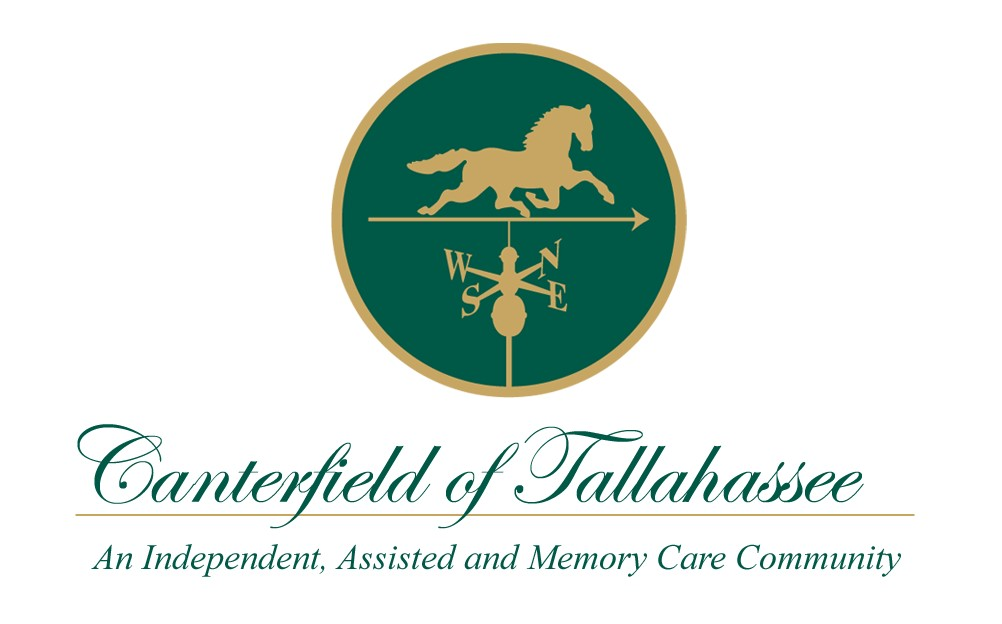 April 26, 2024	Policy and Procedures for Visitation in Canterfield Canterfield has taken aggressive measures to reduce the risk of Covid-19 in our community.  In addition to stringent sanitation measures and masking policy according to FDOH recommendations, we check our staff and our residents regularly for symptoms. In addition, we will be doing COVID testing for staff and residents who have symptoms only.Continuing education for staff and visitors on the importance of hand washing and staying home if you are ill.  Hand sanitizer is available throughout the building for residents, staff and visitors.Only consensual physical contact is allowed.A staff member is designated each shift for ensuring staff adhere to Policy and Procedures.Personal Protection Equipment is available for visitors and will be educated on how to use.As most of you may know at this time the Governor, Ron DeSantis has given the order for nursing homes and assisted living communities to have indoor visitations.  We have  begun to have visitors enter our building and there is no limit on the amount of visitors in the building.  We are allowing visits in our resident’s rooms too.  Visiting hours are from 8am to 8pm unless a resident is in end of life condition where there is no limit on time to be with resident.  Visitors allowed for resident struggling or change in environment or making major medical decision.Visitors allowed if resident in emotional distress, grieving loss or needs encouragement to eat/drink given by caregiver.If resident seldom speaking visitors are allowed Seating in the dining room is back to normal with three separate dining times.All home health services are permitted. All activities have resumed with no restrictions.Essential caregivers, family and friends are all allowed to visit.In the event we have a positive case of COVID 19 in the building the resident who is positive will remain in their room for 5 days from the day their symptoms began and may come out of their room on the 6th day if they are fever –free for 24 hours and symptoms are improving. Full PPE will be provided outside the resident’s room for staff to be able to take care of that resident.  PPE must be discarded before leaving ill resident’s room and entering another resident’s room. The safety of all residents and staff remains our highest priority.  